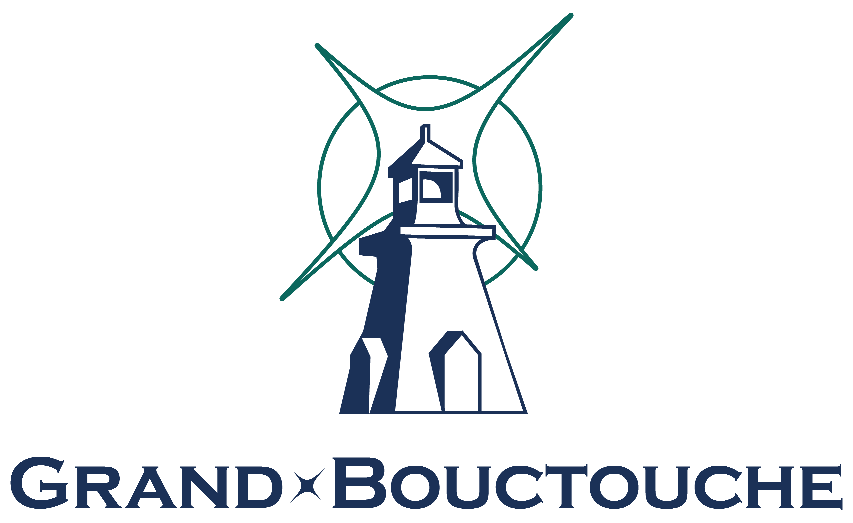 Description du PosteDirecteur des travaux publicsDépartement:Titre du poste:Se rapporte:ExécutifDirecteur des opérations municipalesDirecteur général et Greffier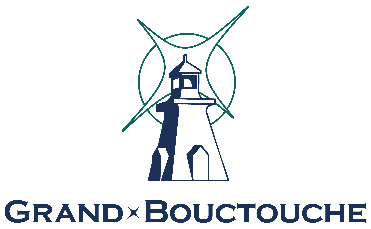 Ville de Grand-BouctoucheDescription du poste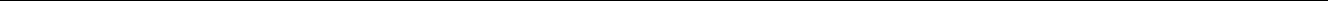 DIRECTEUR DES TRAVAUX PUBLICSIDENTIFICATIONBUTS DE LA POSITION:Procurer à la Ville de Grand-Bouctouche une excellente planification et gérance dans le domaine des travaux publics, du transport, de la construction des biens immobiliers, du réseau d’eau et d’égouts, et dans le domaine des mesures d’urgence.3.	TÂCHES ET RESPONSABILITÉS 3.1												Sommaire des responsabilitésCeci est une position technique de calibre important responsable d’assurer le bon fonctionnement des diverses composantes et installations du système d’eau potable municipal ainsi que du système d’égouts sanitaires municipal. Le titulaire est tenu responsable de respecter les normes provinciales et fédérales sur la qualité de l’eau potable et usée provenant d’un système de distribution d’eau potable et d’un système de collecte d’égouts sanitaire municipal. De plus, il est tenu responsable d’effectuer certains travaux d’entretien mécanique de l’équipement et des bâtiments municipaux.3.2	Profil des tâchesTravaux publicsPrépare des estimés annuels et des prévisions budgétaires en ce qui a trait aux dépenses capitales, opérationnelles et de l'entretien touchant les travaux publics et le réseau d'eau et d'égout;2 -Ville de Grand-BouctoucheDescription du posteSoumet au directeur général un rapport annuel des travaux accomplis au département des travaux publics et du réseau d'eau et d'égouts et y ajouter les recommandations nécessaires;Voit à l'entretien et à la maintenance de tous les bâtiments appartenant à la Ville de Grand-Bouctouche à la demande du directeur général;Évalue, planifie et supervise tous les nouveaux projets ou contrats sous sa responsabilité et, si nécessaire, arrête tous les travaux qui ne reflètent pas les spécifications autorisées par le conseil et par la suite en avise le directeur généralDonne les directives à suivre au Surintendant des travaux publics sur tout ce qui a trait à la bonne marche des travaux à accomplir;Recommande au directeur général tous les achats nécessaires à son département et veille à ce que les marchandises soient commandées en prévision des travaux à accomplir et aux matériaux nécessaires au maintien et à l'opération des équipements sous sa responsabilité et à l’intérieur des limites budgétaires;Négocie tous les contrats avec les fournisseurs de matériaux, d'équipements, de location de camions, touchant son département et les soumet au directeur général pour approbation;Travaille en collaboration avec l'inspecteur en bâtiments, le conseiller municipal responsable des travaux publics et toute autre commission ou comité nommé par le conseil;Assiste aux réunions du conseil, sur demande du directeur général;Révise et approuve conjointement avec le conseil, tous nouveaux plans de développement de lotissement et de nouvelles rues proposées;Travailles-en étroite collaboration avec les différents paliers gouvernementaux concernant tout ce qui touche à la planification future;Rapporte au directeur général, tout accident, toute défaillance ou autre dommage qui pourrait nuire ou être dangereux pour les citoyens et employés de la ville.Eau et égoutsVoit au maintien et au bon fonctionnement du système d’eau et d’égouts;3 -Ville de Grand-BouctoucheDescription du posteVoit au maintien et au bon fonctionnement des bornes-fontaines, des puits, tours d’eau, infrastructure et des lagunes;Responsable par l’entremise de la délégation du travail, du bon fonctionnement du système d’eau et d’égouts incluant normes gouvernementales, conformité avec les procédures requises, échantillonnage etc.;Garde à jour l'inventaire des matériaux, fournitures et équipements pour son service;Rapporte au directeur général toute mauvaise conduite ou toute omission de la part des employés sous sa charge et maintien la bonne discipline et de bonnes relations publiques;Supervise le service d'hygiène (collecte et enlèvement des ordures);Tout autre travail que le directeur général pourrait lui assigner pour le bon fonctionnement de la ville.Mesures d’urgenceDirige et coordonne le service des communications prévu au plan des mesures d’urgence;Déclenche le système d’alerte général ou partiel du groupe de contrôle des opérations d’urgence;Dès la déclaration d’une situation d’urgence ou d’un sinistre, amorce le Plan d’urgence de la municipalité;Assume le rôle de coordonnateur du Centre des opérations d’urgence;Coordonne l’intervention de la municipalité dans le cadre du Plan d’urgence;Collabore avec les autres services municipaux, les municipalités avoisinantes et les autres organismes intéressés;Demande ou accorde du renfort dans le cadre du protocole d’assistance mutuelle, au besoin;Détermine si les ressources municipales sont suffisantes ou doivent être accrues;Recommande, s’il y a lieu, de solliciter de l’aide auprès du gouvernement provincial.4 -Ville de Grand-BouctoucheDescription du postePrendre les mesures qui s’imposent pour minimiser les conséquences d’une situation d’urgence ou d’un sinistre sur la municipalité et sur ses habitants.Conseille le directeur général, Maire, et/ou le conseil municipal, à propos des mesuresà prendre qui ne sont pas prévues dans le Plan d’urgence.Maintien un registre de toutes les mesures prises.NIVEAU D’AUTORITÉLe titulaire du poste répond au directeur général et greffierEXIGENCES DU POSTE5.1			Niveau d’éducation nécessaireCertificat en Technologie civile ou l’équivalent5.2	Connaissances connexes et compétencesDoit posséder une bonne connaissance du français et de l’anglais parlé et écrit.Doit posséder une bonne connaissance des systèmes SCADA.Doit posséder de bonnes habilités en communication.5.3	Exigences nécessaires et expériencePosséder de l’expérience dans le domaine municipal, provincial ou l’équivalent, préférablement cinq (5) ans dans la gestion d’infrastructures publiques.Posséder une bonne connaissance des méthodes de gestion les plus récentes dans le domaine de la gestion des opérations municipales.Posséder des connaissances de base en technologie informatique.5.4	Compétences personnellesÊtre en mesure de maintenir de bonnes relations publiques envers le conseil municipal, les citoyens et les employés.5 -Ville de Grand-BouctoucheDescription du posteÊtre dynamique, faire preuve d’initiative, posséder un bon jugement, un bon sens de l’analyse, de l’organisation, d’innovateur et pouvoir collaborer étroitement avec les gens du milieu.Être en mesure de faire face à des plaintes et de les résoudre convenablement.Posséder des qualités de leader et de motivateur.HEURES DE TRAVAILLes heures régulières de travail sont de 8h00 – 16h30, du lundi au vendredi. Toutefois, le travail exige la participation à de nombreuses réunions tenues à l’extérieur des heures régulières.APPROBATION DE LA DESCRIPTION DU POSTEConseil municipal de la Ville de Grand-BouctoucheApprouvé par:_____________________________________________________Titre:_____________________________________________________Date de l’approbation:_____________________________________________________- 6 -1.1Organisation:Ville de Grand-Bouctouche1.2Département:Exécutif1.3Titre du poste:Directeur des travaux publics1.4Redevable à:Directeur général et Greffier